07-159 ДП-14, он же Д-705, гусеничный гидравлический бульдозерно-рыхлительный агрегат с поворотным отвалом ДЗ-18/Д-493А и 3-зубым рыхлителем ДП-5С/Д-515С на базе трактора Т-100МГП/МЗГП, рабочий вес 15.1 тн, Д-108ГП 108 лс, до 10 км/час, ЧЗДМ г. Челябинск, 1964-80 г.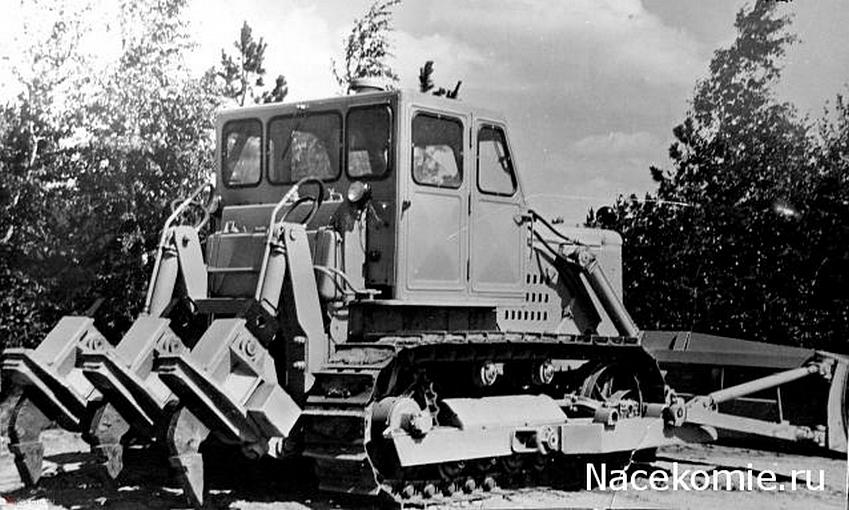  Отдадим должное мастеру за то, что применил на модели достаточно редкую модель рыхлителя - ДП-5С, тем самым расширив круг наших познаний.  Рыхлители предназначены для механического разрушения мерзлых грунтов, трещиноватых   пород и для рыхления плотных талых грунтов в различных климатических условиях при разработке котлованов, траншей и выемок на строительстве дорог. Рыхлитель в виде рамы с рыхлительными зубьями и другим оборудованием навешивается на трактор. Конструктивные отличия рыхлителей определяются тяговым классом и ходовым устройством базового трактора, назначением рыхлителя, видом его навесного устройства и способом установки, числом зубьев и способом их крепления. По целевому назначению, навесные рыхлители  разделяют на основные и вспомогательные.    Основные рыхлители, как правило, монтируют в агрегате с передним бульдозерным оборудованием. Они служат для рыхления мерзлых грунтов и скальных пород, которые не    могут разрабатываться обычными землеройными машинами без предварительного разрыхления. Бульдозер-рыхлитель ДП-14 (Д-705) – универсальная транспортно-землеройная машина на базе гусеничного трактора Т-100МГП с навесным поворотным бульдозерным оборудованием ДЗ-18 (Д-493А), рыхлительным оборудованием ДП-5С (Д-515С) и соответствующими органами управления. Машина выпускалась на Челябинском Ордена Ленина заводе дорожных машин им. Колющенко Д. В. с 1964 по конец 1970-х годов.   С середины 1970-х г., когда ЧТЗ перешел на выпуск трактора Т-100МЗ ("З" - заменяемый; переходная модель от Т-100М к Т-130), бульдозер-рыхлитель ДП-14 стали выпускать на базе Т-100М3ГП с тем же навесным оборудованием. Т-100МЗ отличался от предшественника лишь 1-рычажным (как на Т-130) управлением одновременно тормозами и поворотом, установкой (с того же Т-130) ведущих звёздочек гусениц и наличием одного поддерживающего ролика вместо двух. На базе Т-100МЗ выпускались модификации Т-100МЗГС, М3ГП, МЗБГС и МЗБГП. С началом 1980-х годов бульдозер-рыхлитель ДЗ-90С на базе Т-130.1.Г-1 окончательно вытеснил ДП-14 на конвейере завода.Т-100МГПТрактор Т-100МГП предназначен для работы с навесными орудиями, монтируемыми в передней части трактора (бульдозер, корчеватель)
Изготовитель - Челябинский тракторный завод, начало производства - 1964 год.Техническая характеристика трактора Т-100MГПОсновные показателиМоделиМоделиМоделиМоделиМоделиМоделиОсновные показателиДП-9С (Д-652АС)ДП-22СД-711ДЗ-90СДП-14 (Д-705)ДП-15 (Д-706)Бульдозерное оборудование  ДЗ-34С (Д-572С)ДЗ-35С (Д-575С)ДЗ-27С (Д-532С)ДЗ-18 (Д-493А)ДЗ-54С (Д-687С)Рыхлительное оборудованиеДП-9С (Д-652АС)ДП-22С_ДП-5С (Д-515С)ДП-5С (Д-515С)ДП-5С (Д-515)Базовый трактор	ДЭТ-250МТ-180КСТ-180ГТ-130.1.Г-1Т-100МЗГПТ-100-МГП-12Система управленияГидравлическаяГидравлическаяГидравлическаяГидравлическаяГидравлическаяГидравлическаяВеличина заглубления зуба, мм700500500445445445Макс. подъем зуба над опорной поверхностью трактора, мм 700570_570800545Количество зубьев, шт.333333Габаритные размеры, мм:Габаритные размеры, мм:Габаритные размеры, мм:Габаритные размеры, мм:Габаритные размеры, мм:Габаритные размеры, мм:Габаритные размеры, мм:длина8 6558 3508 6656 0806 3505 840ширина4 5403 6403 6403 2003 9403 030высота3 1802 8252 8253 0653 0593 059Масса навесного оборудования с трактором, кг376252265820976179001510015100Тип тракторагусеничный, промышленныйНоминальное тяговое усилие, кгс6000Масса трактора конструктивная, кг11800Удельная металлоемкость, кг/л.с.109Число передач:..вперед5..назад4Диапазон скоростей, км/ч:..вперед2,36 - 10,13..назад2,79 - 7,61Колея, мм1880База, мм2370Дорожный просвет, мм391Удельное давление на почву, кгс/см20,49Марка двигателяД-108ГПТип двигателя4-цилиндровый, 4-тактный с неразделенной камерой сгорания (в поршне)Номинальная мощность при 1070 об/мин, л.с.108Запас крутящего момента, %, не менее10Удельный расход топлива двигателя, г/э. л. с. ч.175Диаметр цилиндра, мм145Ход поршня, мм205Рабочий объем цилиндров, л13,53Масса двигателя, кг2100Емкость топливного бака, л235Пуск двигателяпусковым двигателем П-23 с электростартером